*Prijavnicu možete popuniti i dostaviti samo za sebe osobno!Popunjavanjem pristupnice dobrovoljno postajete redoviti član Alumni kluba Vsite, te potvrđujete da ste upoznati sa Statutom kluba. Molimo Vas da popunjenu Pristupnicu spremite u PDF format i pošaljete nam je na email adresu alumni.klub.vsite@gmail.com.  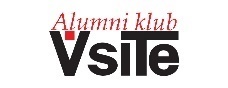 Pristupnica za Alumni klub VsitePristupnica za Alumni klub VsiteIme i prezime Email adresaBroj mobitela Završeni stupanj obrazovanjaGeneracija upisa na VSITEGodina završetka studija Radno mjesto Poslodavac Današnji datum  